      ,       ,      :    ,           :            ,   :      ,       :       `      :         :      ,        ,     ,  : .   ․ «      :      : , ,   :      ,   ,   ,            ,   »:    . )    )       )   ,   ,         :   .    ,       :                ։       ,       :      . , ,   :     ,           ,   -   . ,   	: : 7. C=B/A·100%1= B1/A12=B2/A2·100%:․ ․․ ․․ ․․ ․․․ ․․ ․․ ․https://docs.yandex.ruhttps://www.isec.am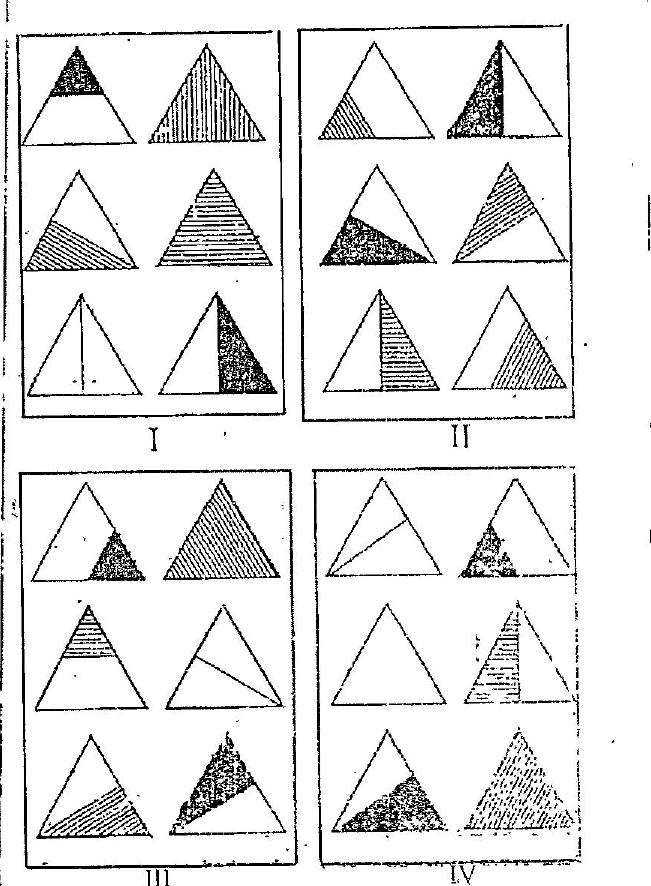 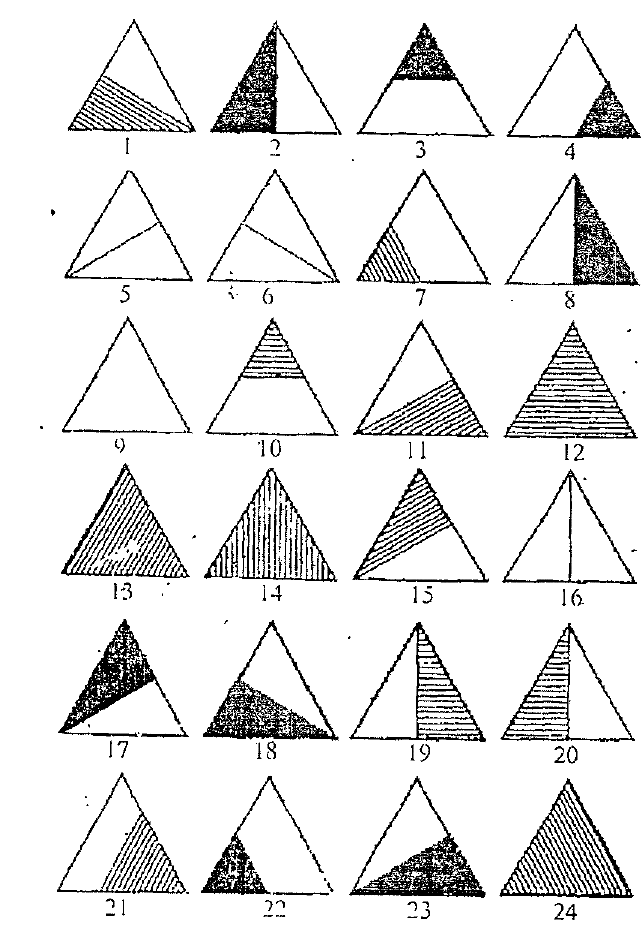 +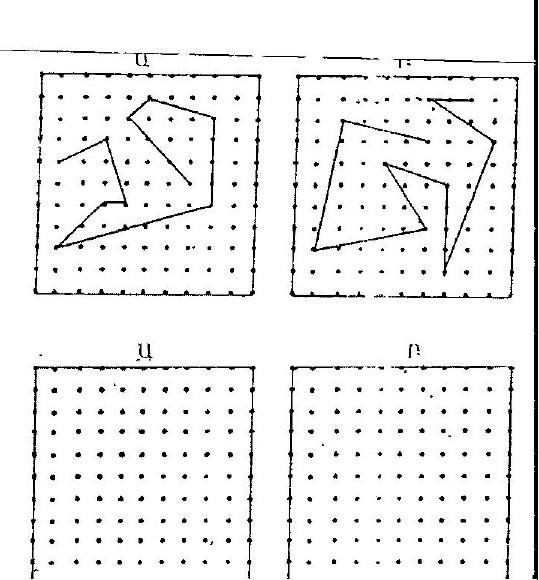 